Лабораторная работа №1
Моделирование структур данных в нотации ARISERMЦель работы: изучить особенности методологии ARISERM и построить соответствующую модель для выбранной предметной области.Теоретические сведенияОснова методологии ARIS, разработанной специалистами немецкой компании IDSScheerAG, состоит в том, что любая организация рассматривается как единая система, описание которой предусматривает четыре основные группы моделей:модели организационной структуры;модели данных (потоки и структура);модели функций (функциональные иерархии);модели контроля и управления (сводные модели бизнес-процессов).Архитектура ARISвключает большое количество типов моделей, использующих различные графические объекты для построения разносторонних моделей организации.Модель ERM —модель «сущность - отношение». Данная модель играет существенную рольпри описании данных в архитектуре ARIS.Модель данных ERM используется длясоздания информационных моделей,отражающих структуру информации, котораяобрабатывается в бизнес-процессах. Основные объекты, используемые в рамках нотации, приведены в таблице 1.Таблица 1Пример построения ERM-моделиВ качестве примера рассмотрим выставление оценок студентам на экзамене в упрощенном варианте.Студент принадлежит группе. Группа сдает экзамены по предметам, которые принимаются преподавателями. Конкретный студент получает оценку по конкретному предмету.Основные сущности:студент;группа;предмет;преподаватель;оценка.Для построения диаграммы необходимо на начальном экране ARISвыбрать пункт «DataModel». На панели Symbolsв правой части окнавыбираем необходимый нам объект, а затем щелкаем в рабочей части окна, чтобы отобразить этот объект на диаграмме. Сразу меняем его наименование на нужное нам (рисунок 1). Аналогично, перетаскиваем все необходимые объекты в рабочую область, а затем соединяем их с помощью линий.Взаимосвязь сущностей показана на рисунке 2. Теперь к основе ERM-диаграммы добавляем атрибуты сущностей и определяем, какие из них будут являться первичными, а какие внешними ключами. Диаграмма построена (рисунок 3).Рисунок 1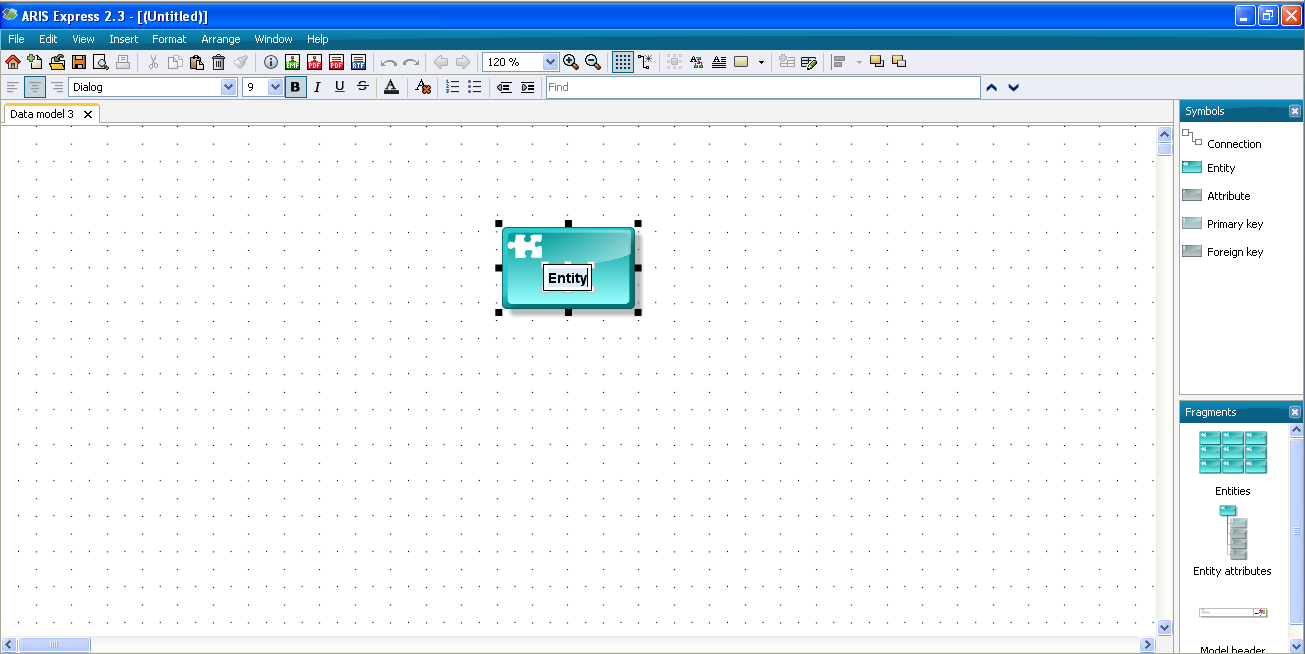 Рисунок 2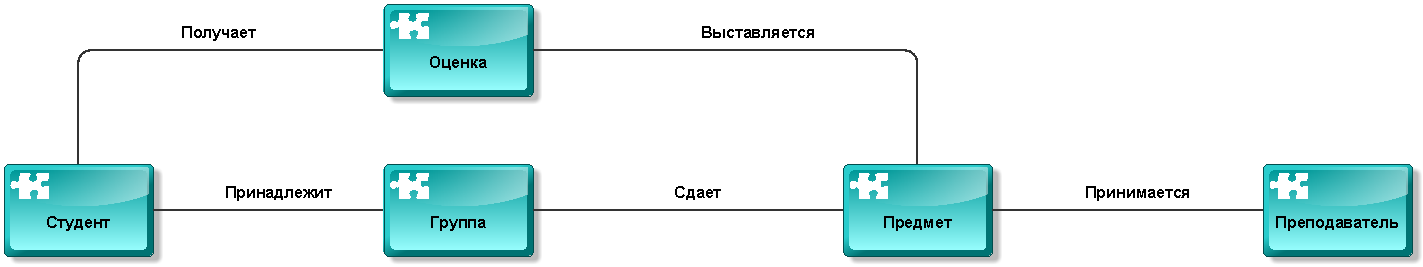 Задание для самостоятельного выполненияДля выбранной предметной области:определить сущности и связи между ними;определить набор атрибутов для каждой сущности;выделить среди атрибутов первичные и внешние ключи;построить ERM-диаграмму предметной области.Содержание отчетаописание выбранной предметной области;ERM-диаграмма, построенная для выбранной предметной области;Рисунок 3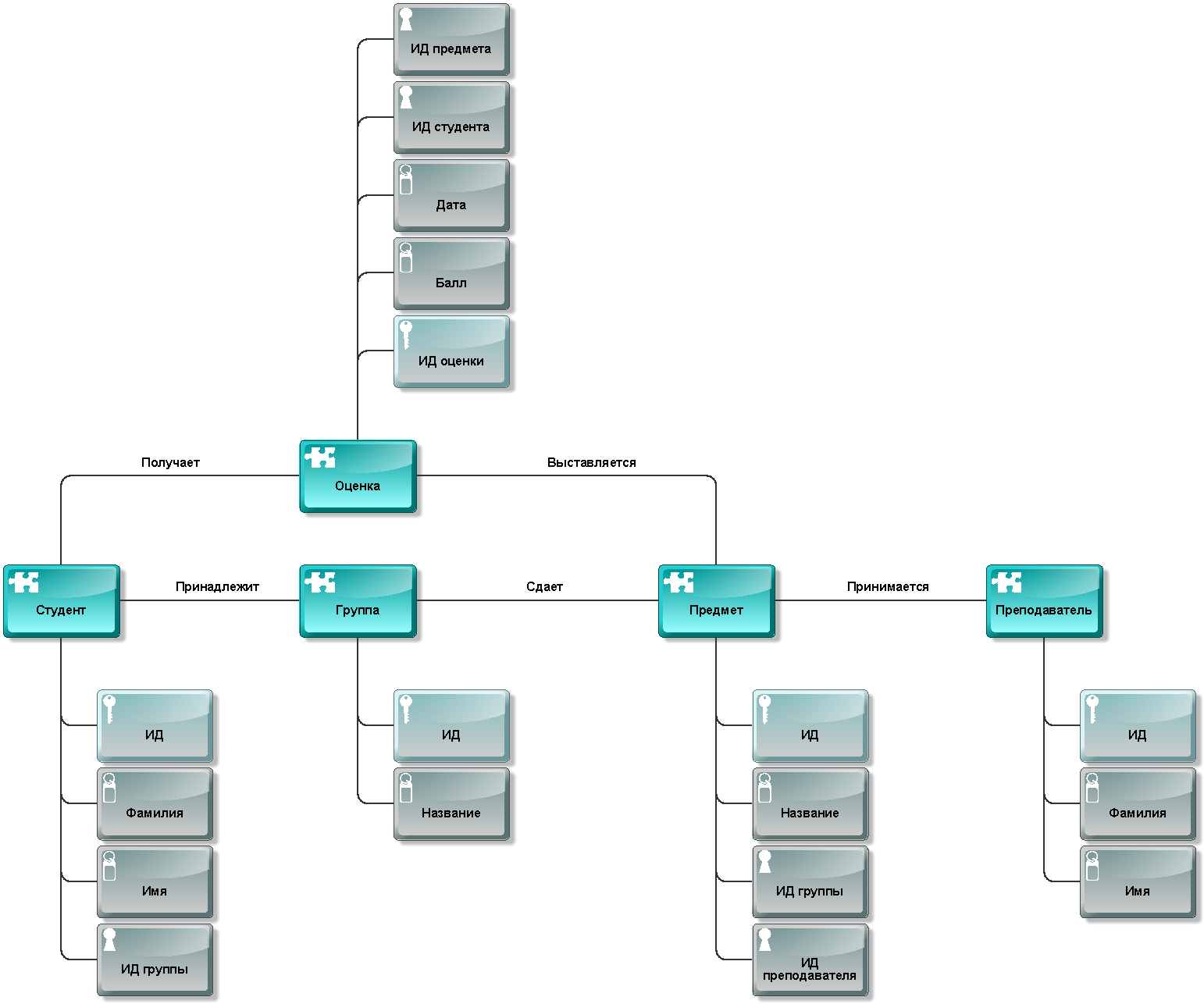 Лабораторная работа №2
Моделирование бизнес-процессов в нотации ARISeEPCЦель работы: изучить особенности методологии ARISeEPC и построить соответствующую модель для выбранной предметной области.Теоретические сведенияНотация eEPCявляется расширением методологии IDEF3 за счет использования такого понятия как событие (Event). Нотация ARISeEPC (ExtendedEventDrivenProcessChain) представляет собой расширенную нотацию описания цепочки процесса, управляемого событиями.  Основные объекты, используемые в рамках нотации, приведены в таблице 1.Помимо перечисленных в таблице 1 основных объектов, при построении диаграммы eEPC могут быть использованы многие другие объекты. Применение большого числа различных объектов, связанных различными типами связей значительно увеличивает размер модели и делает ее плохо читаемой. Нотация eEPC построена на определенных семантических правилах описания:каждая функция должна быть инициирована событием и должна завершаться событием (рисунок 1); в каждую функцию не могут входить более одной стрелки, «запускающей» выполнение функции, и выходить не более одной стрелки, описывающей завершение выполнения функции.Следует отметить, что реальная длительность выполнения процедур в eEPC визуально отражена быть не может.На практике часто возникает ситуация, когда одно событие в рамках процесса может инициировать выполнение одновременно нескольких функций и наоборот, функция может быть инициирована несколькими событиями. В этом случае используются перекрестки (таблица 2).Таблица 1Рисунок 1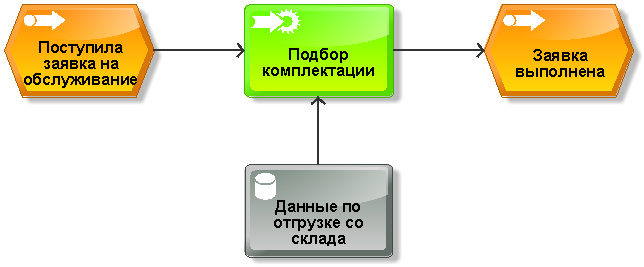 Таблица 2При моделировании рекомендуется использовать следующие правила расположения графических элементов на диаграмме:события и функции следует располагать сверху вниз;элементы, отображающие исполнителей функций (сотрудников и подразделений) следует располагать справа от функций;документы, используемые при выполнении функций, а так же формируемые в результате выполнения функций, располагаются слева от функций.Пример построения eEPC-моделиВ качестве примера рассмотрим один из бизнес-процессов, выполняемых менеджером агентства недвижимости – обработка запроса на подборку квартиры.В рамках данного бизнес-процесса по запросу клиента менеджер, делая запрос к БД, подбирает соответствующую требованиям клиента квартиру и выбирает отделку. Затем он рассчитывает стоимость квартиры. Если получившаяся цена устраивает клиента, то менеджер создает соответствующее информационный лист. В противном случае требования клиента подлежат корректировке.Основные функции, выполняемые менеджером:подбор квартиры;выбор отделки;расчет стоимости квартиры;создание информационного листа;корректировка параметров запроса.Основные события, происходящие при выполнении бизнес-процесса:поступил запрос от клиента;выбрана квартира;выбрана отделка;стоимость устраивает / не устраивает;запрос выполнен.Для построения диаграммы необходимо на начальном экране ARISвыбрать пункт «Businessprocess». На панели Symbolsв правой части окнавыбираем необходимый нам объект, а затем щелкаем в рабочей части окна, чтобы отобразить этот объект на диаграмме. Сразу меняем его наименование на нужное нам (рисунок 2). Аналогично, перетаскиваем все необходимые объекты в рабочую область, а затем соединяем их с помощью перекрестков и стрелок. Таким образом, строим основу eEPC-диаграммы (рисунок 3). Размещаем на диаграмме БД, которой пользуется менеджер при подборе квартиры и выборе отделки, а также шаблон информационного листа, формируемого менеджером (рисунок 4). Диаграмма построена.Рисунок 2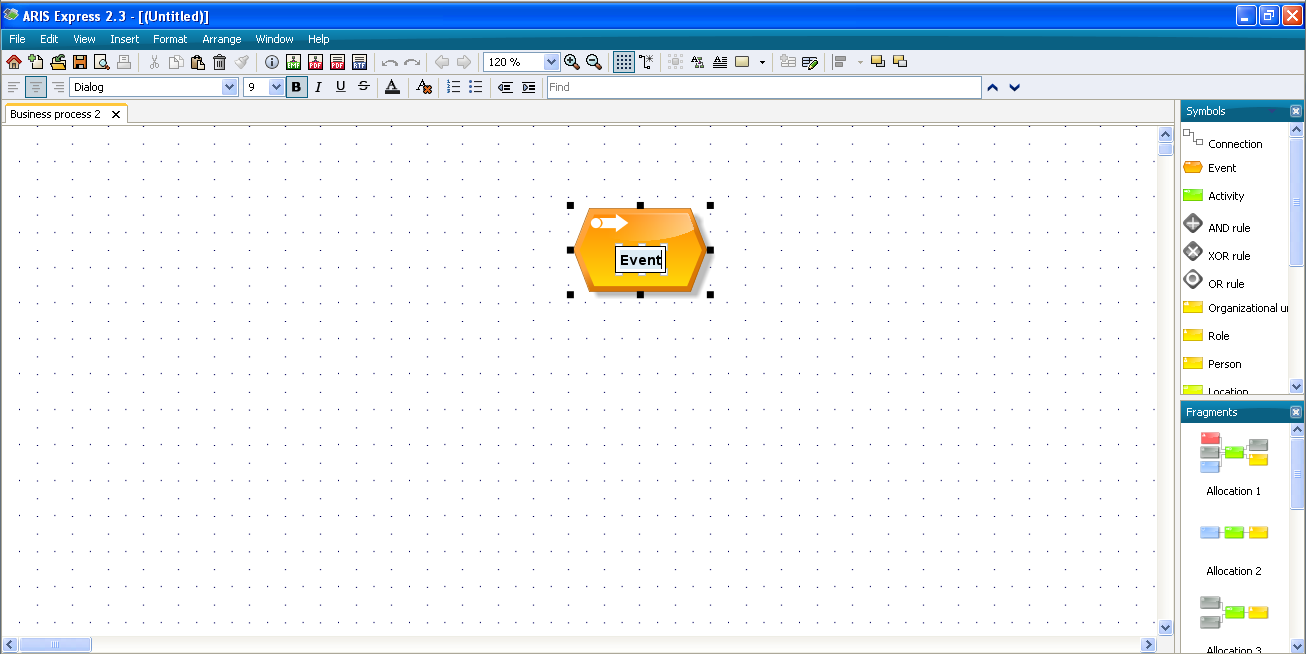 Задание для самостоятельного выполненияДля выбранного бизнес-процесса:определить функции;определить события;с помощью перекрестков связать события и функции;определить и разместить на диаграмме кластеры информации;определить и разместить на диаграмме документы;определить и разместить на диаграмме организационные единицыи прикладные системы (при необходимости).Содержание отчетаописание выбранного бизнес-процесса;eEPC-диаграмма, построенная для выбранного бизнес-процесса;сравнение нотаций ERMи eEPC.Рисунок 3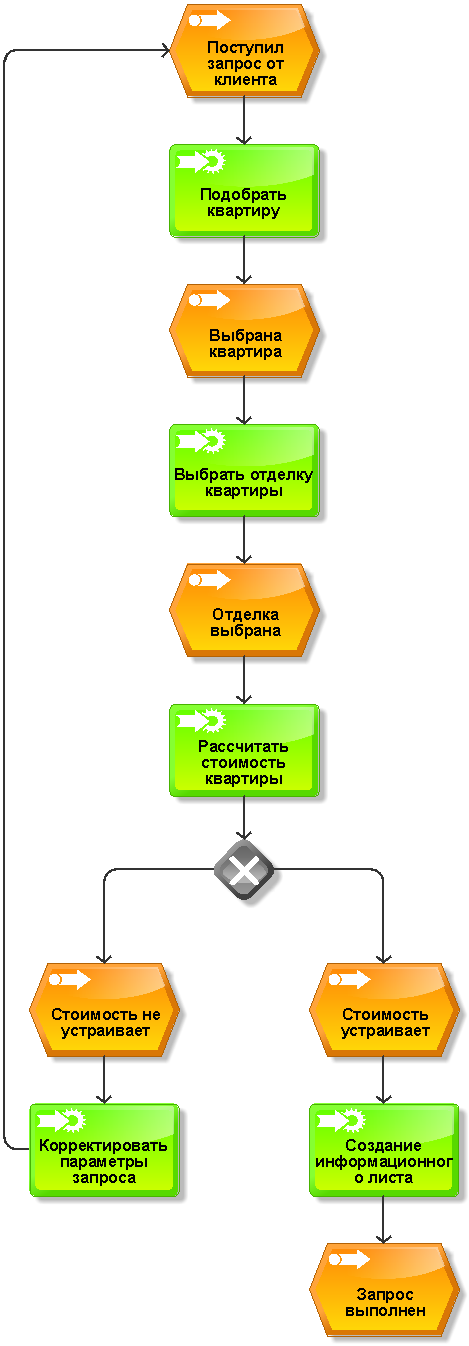 Рисунок 4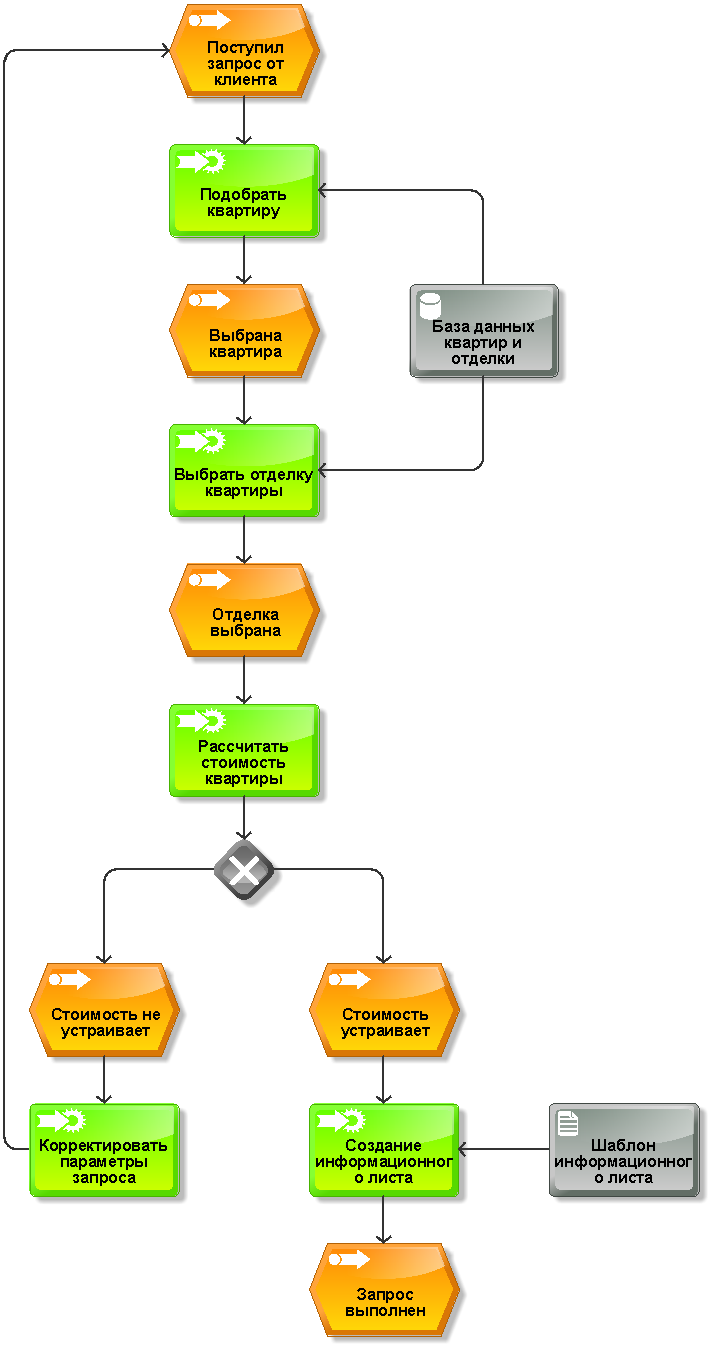 №НаименованиеОписаниеГрафическое представление1СущностьИспользуется для представления материальных и нематериальных типов объектов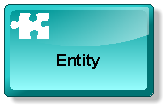 2АтрибутОписывает свойство моделируемого объекта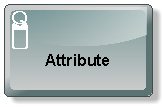 3Первичный ключСвойство объекта, значение которого однозначно определяет экземпляр типа объекта реального мира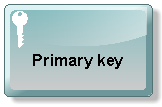 4Внешний ключСвойство объекта, устанавливающее связь с другим объектом по совпадению его с первичным ключом другого объекта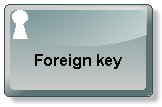 7Линия связи между сущностямиОписывает тип отношений междусущностями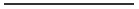 №НаименованиеОписаниеГрафическое представление1ФункцияСлужит для описания функций (процедур, работ), выполняемых подразделениями/сотрудниками предприятия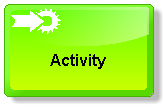 2СобытиеСлужит для описания реальных состояний системы, влияющих и управляющих выполнением функций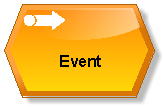 3Организационная единицаОтражает различные организационные звенья предприятия (например, управление или отдел)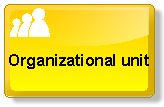 4ДокументОтражает реальные носители информации, например, бумажный документ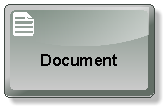 5Прикладная системаОтражает реальную прикладную систему, используемую в рамках технологии выполнения функции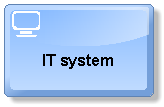 6Кластер информацииХарактеризует данные как набор сущностей и связей между ними. Используется для создания моделей данных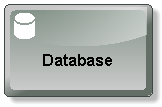 7Стрелка связи между объектамиОписывает тип отношений между другими объектами, например, активацию выполнения функции некоторым процессом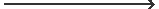 8Логическое «И»Определяет связи между событиями и функциями в рамках процесса. Позволяет описать ветвление процесса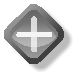 9Логическое «ИЛИ»Определяет связи между событиями и функциями в рамках процесса. Позволяет описать ветвление процесса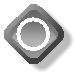 10Логическое исключающее «ИЛИ»Определяет связи между событиями и функциями в рамках процесса. Позволяет описать ветвление процесса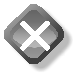 ПерекрестокСобытияСвязывание событийСвязывание функцийИнициирующие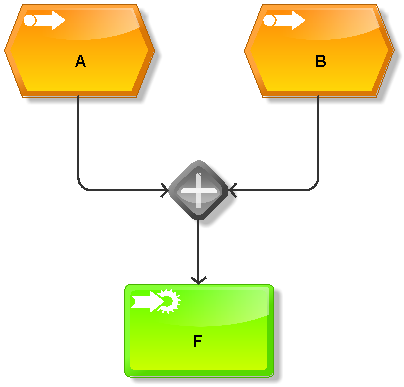 Функция будет инициирована, только если произойдут оба события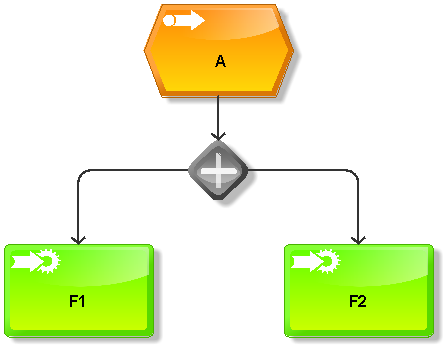 В результате события будут инициированы обе функцииИнициируемые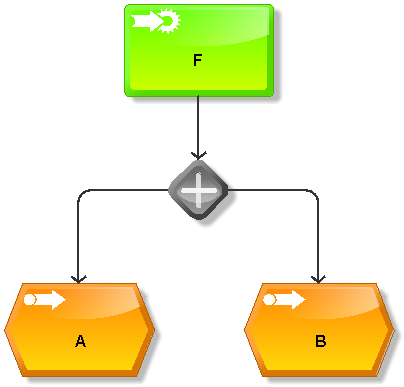 Функция инициирует оба события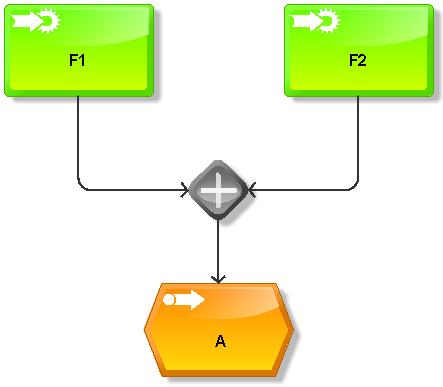 Событие будет инициировано, только если будут выполнены обе функцииИнициирующие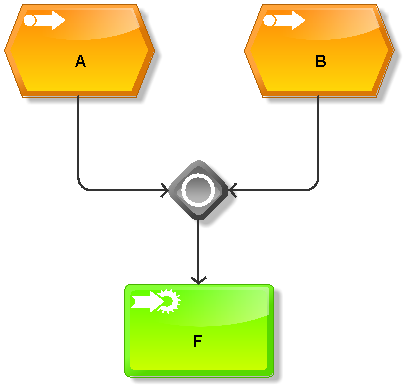 Функция будет инициирована, если произойдут одно или оба из событийИнициируемые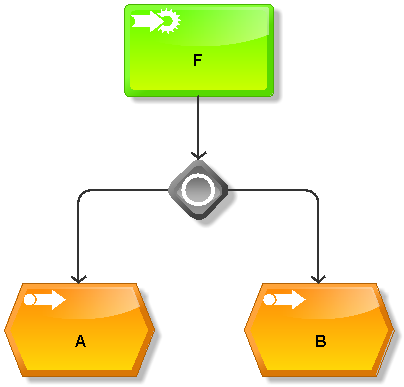 Функция инициирует одно из событий, либо оба сразу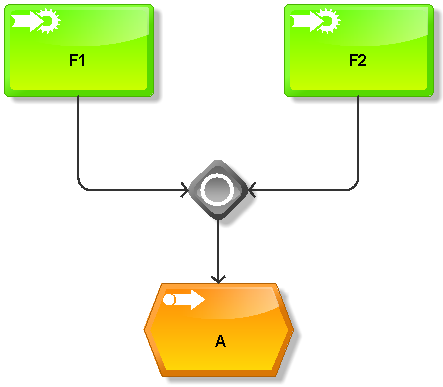 Событие будет инициировано, если будут выполнены одна или обе функцииИнициирующие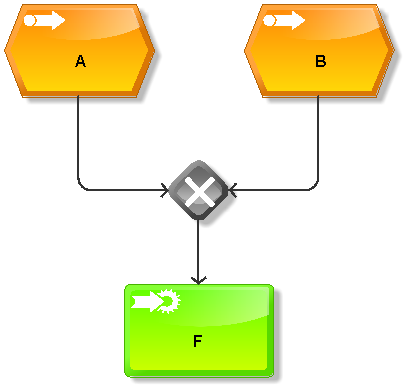 Функция будет инициирована, только если произойдет одно из событийИнициируемые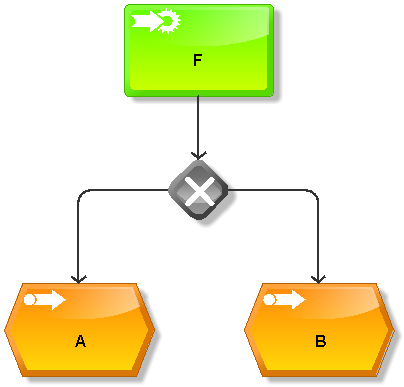 Функция инициирует одно из событий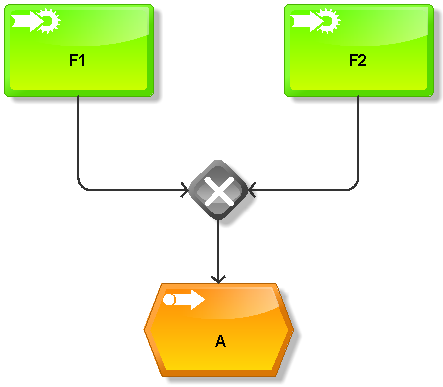 Событие будет инициировано, только если будет выполнена одна из функций